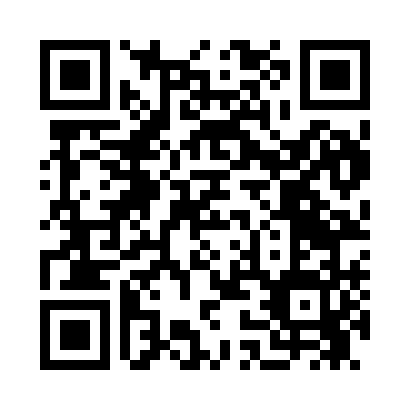 Prayer times for Otipalin, Alabama, USAMon 1 Jul 2024 - Wed 31 Jul 2024High Latitude Method: Angle Based RulePrayer Calculation Method: Islamic Society of North AmericaAsar Calculation Method: ShafiPrayer times provided by https://www.salahtimes.comDateDayFajrSunriseDhuhrAsrMaghribIsha1Mon4:145:3712:484:337:599:222Tue4:155:3812:484:337:599:223Wed4:155:3812:494:337:599:224Thu4:165:3912:494:347:599:225Fri4:165:3912:494:347:589:216Sat4:175:4012:494:347:589:217Sun4:185:4012:494:347:589:218Mon4:185:4112:494:347:589:209Tue4:195:4112:504:347:589:2010Wed4:205:4212:504:347:579:1911Thu4:215:4312:504:357:579:1912Fri4:215:4312:504:357:579:1813Sat4:225:4412:504:357:569:1814Sun4:235:4412:504:357:569:1715Mon4:245:4512:504:357:559:1716Tue4:255:4612:504:357:559:1617Wed4:255:4612:504:357:549:1518Thu4:265:4712:514:357:549:1419Fri4:275:4812:514:357:539:1420Sat4:285:4812:514:357:539:1321Sun4:295:4912:514:357:529:1222Mon4:305:5012:514:357:529:1123Tue4:315:5012:514:357:519:1024Wed4:325:5112:514:357:509:0925Thu4:335:5212:514:357:509:0926Fri4:335:5212:514:357:499:0827Sat4:345:5312:514:357:489:0728Sun4:355:5412:514:357:479:0629Mon4:365:5412:514:357:479:0530Tue4:375:5512:514:347:469:0431Wed4:385:5612:514:347:459:02